Name _______________________________Period ____Date ______________________						           BABY  MONSTER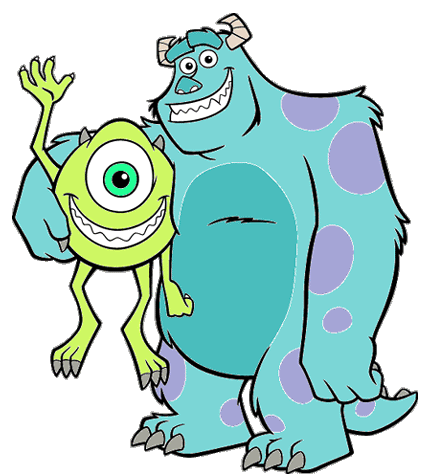 	YOUR		ITS		BABY			BABY	Monster’s	Mate’s		Monster’s 		Monster’s	genotype	genotype	genotype		phenotype1.	___ ___	___ ___	____  ____		_____________________________________2.	___ ___	___ ___	____  ____		_____________________________________3.	___ ___	___ ___	____  ____		_____________________________________4.	___ ___	___ ___	____  ____		_____________________________________5.	___ ___	___ ___	____  ____		_____________________________________6.	___ ___	___ ___	____  ____		_____________________________________7.	___ ___	___ ___	____  ____		_____________________________________8.	___ ___	___ ___	____  ____		_____________________________________9.	___ ___	___ ___	____  ____		_____________________________________10.	___ ___	___ ___	____  ____		_____________________________________11.	___ ___	___ ___	____  ____		_____________________________________12.	___ ___	___ ___	____  ____		_____________________________________13.	___ ___	___ ___	____  ____		_____________________________________14.	___ ___	___ ___	____  ____		_____________________________________15.	___ ___	___ ___	____  ____		_____________________________________16.	___ ___	___ ___	____	____		_____________________________________17.	___ ___	___ ___	____  ____		_____________________________________18.	___ ___	___ ___	____	____		_____________________________________19.	___ ___	___ ___	____  ____		20.	___ ___	___ ___	____  ____	21	___ ___	___ ___	____  ____	22.	___ ___	___ ___	____  ____23.	___ ___	___ ___	____  ____24.	___ ___	___ ___	____  ____